Edith ByrdAugust 12, 1891 – August 24, 1891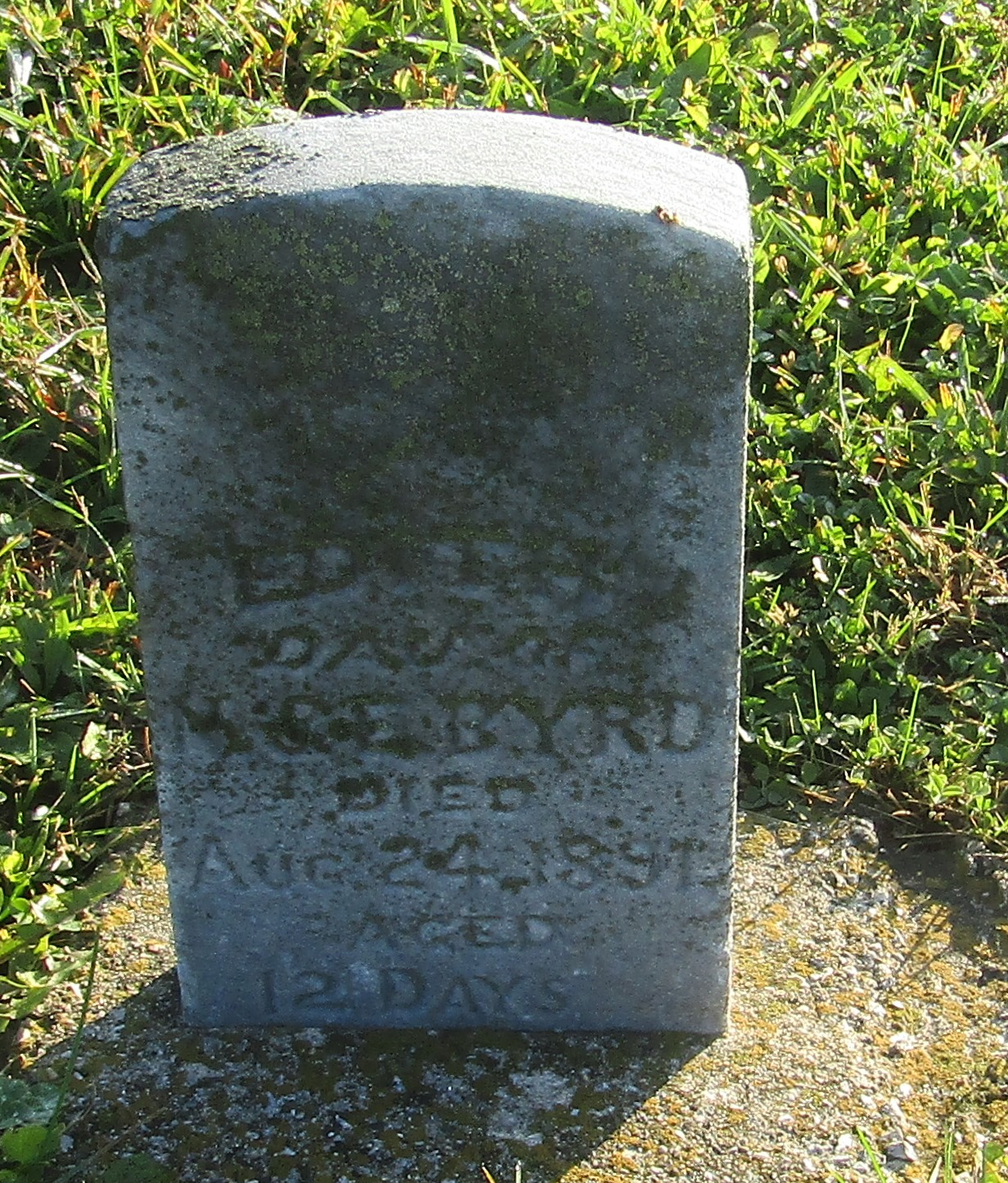 No further information found at this time